SERVO T 6000: новий плуг PÖTTINGER  Сильний партнер до 500 к.с.Плуг має велике значення у сучасному сільському господарстві. Ніякої іншої машини не існує такого ж діапазону індивідуальних вимог, як у плуга, через різні умови ґрунту в усьому світі. Фахівець із рослинництва PÖTTINGER створив на майбутнє нове покоління напівнавісних плугів: SERVO T 6000 є результатом багаторічного досвіду оранки та інтенсивної роботи з розробками. Основна рама та захист від перевантажень та каміння NOVA були докорінно переглянуті та становлять стабільну основу для надійного використання.Нові напівнавісні плуги доступні у версіях Standard та PLUS (6-9 корпусів), а також NOVA та PLUS NOVA (6-8 корпусів). Плуги NOVA та PLUS NOVA мають гідравлічний захист від перевантажень і каміння з регульованою силою спрацювання до 2200 кг, що захищає плуг від пошкоджень і забезпечує оранку без зупинки. Нова серія доступна з відстанню між корпусами 102 см і висотою рами 80 см або опційно 90 см.Висока рентабельністьСистема TRACTION CONTROL забезпечує в SERVO T 6000 активне переміщення центру ваги з плуга до трактора. Завдяки цьому задня вісь трактора може додатково довантажуватися до 1 100 кг, при одночасному, оптимальному копіюванні поля плугом.Пробуксовка мінімізується та витрати палива зменшуються до 3,5 л на гектар. Справжня економічність. Додатково зменшується шкідливе ущільнення задніми колесами та забезпечується бережне відношення до ґрунту.Можна не використовувати додаткове баластування задньої осі. Завдяки передачі зусилля ваги плуга та разом з цим створене постійне навантаження задніх коліс трактора достатньо лише фронтального баластування. Новий плуг SERVO T 6000 має в наявності зменшену кількість добре доступних точок мащення, аби якомога зменшити потреби в сервісному обслуговуванні. Додатково всі оборотні долота виходятьв  серійній комплектації в якості лінійки DURASTAR. Це дозволяє чітко підвищити період експлуатації зі збільшенням економічної вигоди.Швидке та універсальне приєднанняГеометрія приєднання трактора змінилися в більшу сторону: шини стали більші, конструкція тракторів вище. Відповідно, PÖTTINGER адаптував та оптимізував геометрію нового SERVO T 6000 саме до розмірів нових тракторів.Напівнавісний плуг приєднується до трактора за допомогою двозрізної нижньої тяги. Різні геометрії приєднання можна легко охопити. Довге дишло забезпечує більше простору для маневрених поворотів і вузьких в´їздів на поле.Просто та комфортно: Центр налаштування SERVOMATICНеобхідні налаштування можна легко та інтуїтивно зробити на новому напівнавісному плузі всього за кілька простих кроків. Робоча глибина регулюється за допомогою поворотних кліпс. Першу ширину корпусу можна встановити за допомогою обертового шпинделя, розміщеного на стабілізаторі, або як опція гідравлічно. З плугами PLUS та PLUS NOVA робочу ширину можна гідравлічно регулювати відповідно до стану ґрунту, типу використання або продуктивності трактора, якщо потрібно. Таким чином, найкращий результат роботи завжди гарантований. Тиск спрацювання системи захисту від перевантажень та каміння NOVA можна легко змінити за допомогою блоку керування на тракторі - сила спрацювання становить максимум 2200 кг.Стабільність та тривалість експлуатаціїКонструкція рами була оптимізована, щоб мати можливість краще сприймати навантаження, що діють під час роботи. Зусилля йде по прямій, відхилення зведені до мінімуму. Таким чином ефективно використовується тягове зусилля трактора. Крім того, нова конструкція захищає всі підшипники та деталі приєднання.Обладнаний для всьогоМіцна конструкція рами та захист від перевантажень та каміння NOVA забезпечують невтомне використання при будь-яких умовах. Усі відповідні фактори можна легко налаштувати за допомогою гідравлічних помічників та легкодоступних точок. Найкраще подрібнення та надійна заробка рослинних решток і соломи забезпечують чисту роботу плуга.Фото:  Інші оптимізовані до друку фото: http://www.poettinger.at/presse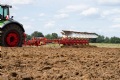 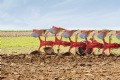 Новий напівнавісний плуг SERVO 6000 T для найкращого робочого результату Стабільна конструкція рами SERVO T 6000 переконує за будь-яких умов експлуатації https://www.poettinger.at/de_at/Newsroom/Pressebild/4932https://www.poettinger.at/de_at/Newsroom/Pressebild/4933